KARABÜK ÜNİVERSİTESİ2016-2017 EĞİTİM ÖĞRETİM YILIGÜZ YARIYILIYATAY GEÇİŞ BAŞVURU DİLEKÇESİ(Not Ortalamasına Göre)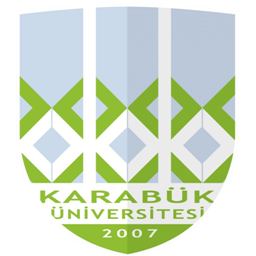 Yukarıda beyan ettiğim bilgilerin yanlış olduğu tespit edildiği takdirde, kaydım yapılmış olsa dahi iptal edileceğini ve Yükseköğretim Kurumu tarafından gönderilecek belgelerde bir problem olması halinde bir hak iddiasında bulunmayacağımı ve hakkımda yasal işlemlerinin yürütüleceğini bildiğimi kabul ederim."Yukarıda beyan ettiğiniz bilgilerin gerçeğe aykırı olması halinde hakkınızda Türk Ceza Kanunu hükümleri uygulanacaktır"Bilgi sahibi oldum.Tarih İmzaT.C. KİMLİK NOT.C. KİMLİK NOADI-SOYADIADI-SOYADIYAZIŞMA ADRESİYAZIŞMA ADRESİTELEFON NUMARASITELEFON NUMARASIGSM NUMARASIGSM NUMARASIE-MAİLE-MAİLADAYIN KAYITLI OLDUĞUÜNİVERSİTEADAYIN KAYITLI OLDUĞUFAKÜLTE/YO/MYOADAYIN KAYITLI OLDUĞUBÖLÜM/PROGRAMADAYIN KAYITLI OLDUĞUÖĞRETİM TÜRÜ1.ÖĞRETİM	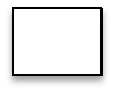 2.ÖĞRETİM  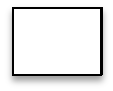 UZ. ÖĞR.	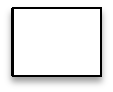 ADAYIN KAYITLI OLDUĞUNOT ORTALAMASIADAYIN MÜRACAAT ETTİĞİFAKÜLTE/YO/MYOADAYIN MÜRACAAT ETTİĞİBÖLÜM/PROGRAMADAYIN MÜRACAAT ETTİĞİÖĞRETİM TÜRÜ1.ÖĞRETİM   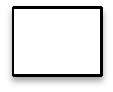 2.ÖĞRETİM  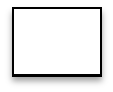 UZ. ÖĞR.  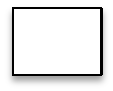 ADAYIN MÜRACAAT ETTİĞİSINIF